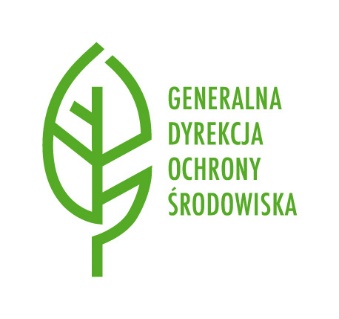 Polska Nagroda Krajobrazowa„Krajobrazowe inspiracje VII”2024Formularz zgłoszeniowy*  *  *I. KandydatNazwa instytucji aplikującejOsoba reprezentująca	instytucję aplikującą	Adres	Tel.	Adres e-mail
II. Prezentacja Projektu  Nazwa projektuLokalizacja projektuPodsumowanie projektu (10-12 wierszy)Zdjęcie przedstawiające projekt  (rozdzielczość – JPEG 350 dpi) – proszę podać imię i nazwisko autora zdjęciaStrona internetowa projektu (jeśli istnieje)III. zawartość projektuRozpoczęcie projektu                    miesiąc                   rok	Projekt musi być zakończony przynajmniej trzy lata przed złożeniem kandydatury 
lub przed datą zakończenia Konkursu, tj. 30 listopada  2021 r.Partnerzy Instytucje finansujące Główne cele projektuWyniki projektuIV. warunki spełniające przyznanie nagrodyZrównoważony rozwój terytorialnyCzy projekt jest częścią polityki rozwoju zrównoważonego?Czy i w jaki sposób projekt przyczyni się do wzmocnienia środowiskowych, społecznych, ekonomicznych, kulturalnych lub estetycznych wartości krajobrazu?Czy i w jaki sposób projekt skutecznie wpływa na poprawę zniszczonego środowiska lub zniszczonych terenów zurbanizowanych? Wartość wzorcowaCzy projekt może być przykładem do naśladowania dobrej praktyki krajobrazowej? Dlaczego?Jakie dobre praktyki zastosowano w projekcie?Udział społeczeństwaCzy i w jaki sposób projekt aktywnie zachęca społeczeństwo do udziału w procesach podejmowania decyzji?Czy projekt jest spójny z politykami wdrażanymi na poziomie krajowym, regionalnym lub lokalnym?Podnoszenie świadomościCzy i w jaki sposób projekt w efektywny sposób podnosi świadomość społeczeństwa w zakresie znaczenia krajobrazu w kontekście rozwoju człowieka, umacniania europejskiej tożsamości czy też indywidualnego i zbiorowego dobrobytu?V. DODATKOWE MATERIAŁYWraz z wydrukowanym formularzem zgłoszeniowym, należy dołączyć następujące materiały w formie cyfrowej:1) opis projektu (maksymalnie 20 stron) – format PDF;2) zdjęcia (maksymalnie 10 sztuk) – format JPG, rozdzielczość 350 dpi;3) postery (maksymalnie 2 sztuki) – format PDF o wysokiej rozdzielczości lub JPG 350 dpi; 4) film (maksymalnie 15 minut) w formacie mpeg 2 – jest zalecany (nawet jeśli jakość jest amatorska);5) oświadczenie, którego wzór stanowi załączniki nr 2 do Regulaminu Konkursu.*   *   *